附件： 2018京城餐饮与地方特色食材嘉年华参展报名表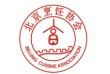 注：推荐单位指地方政府驻京联络处或当地饭店业行业组织、饭店企业或现任专业委员会委员＊项目可以多选单位名称单位名称单位名称邮　编地    址地    址地    址地区号法人代表法人代表法人代表电　话电　话传  真总 经 理总 经 理总 经 理电　话电　话传  真联络员（职务）联络员（职务）联络员（职务）电　话电　话传  真网    址网    址网    址E-mailE-mail企业基本情况企业基本情况企业年销售额          万元企业性质＊企业性质＊国有□　　　　　合作社□　　　　　独资□集体□　　　　　民营□　　　　　其它□国有□　　　　　合作社□　　　　　独资□集体□　　　　　民营□　　　　　其它□国有□　　　　　合作社□　　　　　独资□集体□　　　　　民营□　　　　　其它□国有□　　　　　合作社□　　　　　独资□集体□　　　　　民营□　　　　　其它□国有□　　　　　合作社□　　　　　独资□集体□　　　　　民营□　　　　　其它□企业基本情况企业基本情况企业情况企业文化     企业文化     企业文化     企业文化     企业文化     企业文化     企业文化     企业文化     企业基本情况企业基本情况企业情况发展历史发展历史发展历史发展历史发展历史发展历史发展历史发展历史企业基本情况企业基本情况企业情况注册商标注册商标注册商标注册商标注册商标注册商标注册商标注册商标企业基本情况企业基本情况企业情况团队实力团队实力团队实力团队实力团队实力团队实力团队实力团队实力企业基本情况企业基本情况企业情况获得奖项获得奖项获得奖项获得奖项获得奖项获得奖项获得奖项获得奖项企业基本情况企业基本情况企业情况负责人兴趣爱好负责人兴趣爱好负责人兴趣爱好负责人兴趣爱好负责人兴趣爱好负责人兴趣爱好负责人兴趣爱好负责人兴趣爱好企业基本情况企业基本情况企业＊经营类型生产□　　　　　批发□　　　　　　零售□　　　　其它□生产□　　　　　批发□　　　　　　零售□　　　　其它□生产□　　　　　批发□　　　　　　零售□　　　　其它□生产□　　　　　批发□　　　　　　零售□　　　　其它□生产□　　　　　批发□　　　　　　零售□　　　　其它□生产□　　　　　批发□　　　　　　零售□　　　　其它□生产□　　　　　批发□　　　　　　零售□　　　　其它□生产□　　　　　批发□　　　　　　零售□　　　　其它□企业基本情况企业基本情况企业＊加入渠道        驻京联络处推荐□          朋友介绍□           会员推荐□         驻京联络处推荐□          朋友介绍□           会员推荐□         驻京联络处推荐□          朋友介绍□           会员推荐□         驻京联络处推荐□          朋友介绍□           会员推荐□         驻京联络处推荐□          朋友介绍□           会员推荐□         驻京联络处推荐□          朋友介绍□           会员推荐□         驻京联络处推荐□          朋友介绍□           会员推荐□         驻京联络处推荐□          朋友介绍□           会员推荐□ 企业基本情况企业基本情况企业＊社会资源享受地方政策支持□    享受国家政策支持□    知识产权□享受地方政策支持□    享受国家政策支持□    知识产权□享受地方政策支持□    享受国家政策支持□    知识产权□享受地方政策支持□    享受国家政策支持□    知识产权□享受地方政策支持□    享受国家政策支持□    知识产权□享受地方政策支持□    享受国家政策支持□    知识产权□享受地方政策支持□    享受国家政策支持□    知识产权□享受地方政策支持□    享受国家政策支持□    知识产权□企业基本情况企业基本情况企业＊产品特色无公害□      绿色□      有机□无公害□      绿色□      有机□无公害□      绿色□      有机□无公害□      绿色□      有机□无公害□      绿色□      有机□无公害□      绿色□      有机□无公害□      绿色□      有机□无公害□      绿色□      有机□企业基本情况企业基本情况企业＊加工模式无加工□    粗加工□    精加工□       其他□无加工□    粗加工□    精加工□       其他□无加工□    粗加工□    精加工□       其他□无加工□    粗加工□    精加工□       其他□无加工□    粗加工□    精加工□       其他□无加工□    粗加工□    精加工□       其他□无加工□    粗加工□    精加工□       其他□无加工□    粗加工□    精加工□       其他□企业基本情况企业基本情况企业＊在京储存条件自有库房□   经销商库房□    无库房□ 自有库房□   经销商库房□    无库房□ 自有库房□   经销商库房□    无库房□ 自有库房□   经销商库房□    无库房□ 自有库房□   经销商库房□    无库房□ 自有库房□   经销商库房□    无库房□ 自有库房□   经销商库房□    无库房□ 自有库房□   经销商库房□    无库房□ 企业基本情况企业基本情况企业在京销售授权情况有经销商□    无经销商□有经销商□    无经销商□有经销商□    无经销商□有经销商□    无经销商□有经销商□    无经销商□有经销商□    无经销商□有经销商□    无经销商□有经销商□    无经销商□企业基本情况企业基本情况企业＊在京销售渠道网站销售□    农贸市场批发□    快销批发□    经销商销售□    店铺销售□网站销售□    农贸市场批发□    快销批发□    经销商销售□    店铺销售□网站销售□    农贸市场批发□    快销批发□    经销商销售□    店铺销售□网站销售□    农贸市场批发□    快销批发□    经销商销售□    店铺销售□网站销售□    农贸市场批发□    快销批发□    经销商销售□    店铺销售□网站销售□    农贸市场批发□    快销批发□    经销商销售□    店铺销售□网站销售□    农贸市场批发□    快销批发□    经销商销售□    店铺销售□网站销售□    农贸市场批发□    快销批发□    经销商销售□    店铺销售□企业基本情况企业基本情况企业在京年销售额100万元以下□       500万元—1000万元□      1000万元以上□100万元以下□       500万元—1000万元□      1000万元以上□100万元以下□       500万元—1000万元□      1000万元以上□100万元以下□       500万元—1000万元□      1000万元以上□100万元以下□       500万元—1000万元□      1000万元以上□100万元以下□       500万元—1000万元□      1000万元以上□100万元以下□       500万元—1000万元□      1000万元以上□100万元以下□       500万元—1000万元□      1000万元以上□企业基本情况企业基本情况企业＊产品认证资质地理标志产品□    国家认证产品□    老字号产品□    其他□    无□地理标志产品□    国家认证产品□    老字号产品□    其他□    无□地理标志产品□    国家认证产品□    老字号产品□    其他□    无□地理标志产品□    国家认证产品□    老字号产品□    其他□    无□地理标志产品□    国家认证产品□    老字号产品□    其他□    无□地理标志产品□    国家认证产品□    老字号产品□    其他□    无□地理标志产品□    国家认证产品□    老字号产品□    其他□    无□地理标志产品□    国家认证产品□    老字号产品□    其他□    无□企业基本情况企业基本情况企业产品信息产品资质产品资质产品资质产品资质产品资质产品资质产品资质产品资质企业基本情况企业基本情况企业产品信息产品介绍产品介绍产品介绍产品介绍产品介绍产品介绍产品介绍产品介绍企业基本情况企业基本情况企业产品信息产地文化产地文化产地文化产地文化产地文化产地文化产地文化产地文化企业基本情况企业基本情况企业产品信息品牌故事品牌故事品牌故事品牌故事品牌故事品牌故事品牌故事品牌故事企业基本情况企业基本情况企业产品价格情况市场价格（    ）   全国均价（    ）   地方价格（    ）市场价格（    ）   全国均价（    ）   地方价格（    ）市场价格（    ）   全国均价（    ）   地方价格（    ）市场价格（    ）   全国均价（    ）   地方价格（    ）市场价格（    ）   全国均价（    ）   地方价格（    ）市场价格（    ）   全国均价（    ）   地方价格（    ）市场价格（    ）   全国均价（    ）   地方价格（    ）市场价格（    ）   全国均价（    ）   地方价格（    ）企业基本情况企业基本情况企业＊在京产品配送渠道自有配送渠道□    快递配送□自有配送渠道□    快递配送□自有配送渠道□    快递配送□自有配送渠道□    快递配送□自有配送渠道□    快递配送□自有配送渠道□    快递配送□自有配送渠道□    快递配送□自有配送渠道□    快递配送□企业基本情况企业基本情况主推产品信息产品种类产品种类产品种类产品种类产品种类产品种类产品种类产品种类企业基本情况企业基本情况主推产品信息各产品卖点各产品卖点各产品卖点各产品卖点各产品卖点各产品卖点各产品卖点各产品卖点企业基本情况企业基本情况主推产品信息市场相关品种市场相关品种市场相关品种市场相关品种市场相关品种市场相关品种市场相关品种市场相关品种企业基本情况企业基本情况企业在京办事处已有□    建设中□    准备中□   无打算□已有□    建设中□    准备中□   无打算□已有□    建设中□    准备中□   无打算□已有□    建设中□    准备中□   无打算□已有□    建设中□    准备中□   无打算□已有□    建设中□    准备中□   无打算□已有□    建设中□    准备中□   无打算□已有□    建设中□    准备中□   无打算□企业基本情况企业基本情况对协会组织的各项活动每场都参与□    选择性参与□ 每场都参与□    选择性参与□ 每场都参与□    选择性参与□ 每场都参与□    选择性参与□ 每场都参与□    选择性参与□ 每场都参与□    选择性参与□ 每场都参与□    选择性参与□ 每场都参与□    选择性参与□ 申请单位　　　　　　　　　　签字（盖章）　　　　　　　　年 　  月　　　日　　　　　　　　　　签字（盖章）　　　　　　　　年 　  月　　　日　　　　　　　　　　签字（盖章）　　　　　　　　年 　  月　　　日　　　　　　　　　　签字（盖章）　　　　　　　　年 　  月　　　日推荐单位推荐单位　　　　　　　　签字（盖章）　　　　　　　　　　年　　　月　　　日　　　　　　　　签字（盖章）　　　　　　　　　　年　　　月　　　日　　　　　　　　签字（盖章）　　　　　　　　　　年　　　月　　　日　　　　　　　　签字（盖章）　　　　　　　　　　年　　　月　　　日